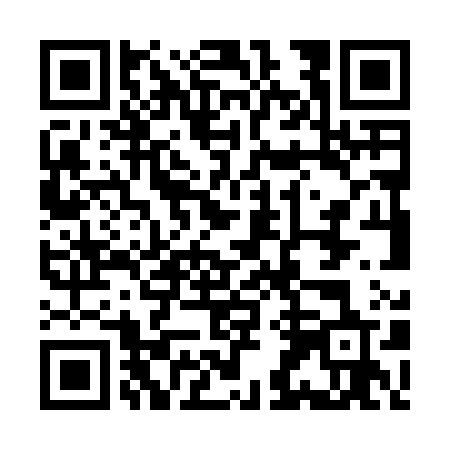 Ramadan times for Wilcannia, AustraliaMon 11 Mar 2024 - Wed 10 Apr 2024High Latitude Method: NonePrayer Calculation Method: Muslim World LeagueAsar Calculation Method: ShafiPrayer times provided by https://www.salahtimes.comDateDayFajrSuhurSunriseDhuhrAsrIftarMaghribIsha11Mon6:026:027:241:375:087:497:499:0612Tue6:026:027:241:365:077:487:489:0513Wed6:036:037:251:365:067:467:469:0314Thu6:046:047:261:365:067:457:459:0215Fri6:056:057:261:355:057:447:449:0116Sat6:066:067:271:355:047:437:438:5917Sun6:066:067:281:355:047:417:418:5818Mon6:076:077:291:355:037:407:408:5719Tue6:086:087:291:345:027:397:398:5520Wed6:096:097:301:345:017:387:388:5421Thu6:096:097:311:345:007:367:368:5322Fri6:106:107:311:335:007:357:358:5123Sat6:116:117:321:334:597:347:348:5024Sun6:126:127:331:334:587:337:338:4925Mon6:126:127:331:324:577:317:318:4726Tue6:136:137:341:324:577:307:308:4627Wed6:146:147:351:324:567:297:298:4528Thu6:146:147:351:324:557:277:278:4329Fri6:156:157:361:314:547:267:268:4230Sat6:166:167:371:314:537:257:258:4131Sun6:166:167:371:314:527:247:248:401Mon6:176:177:381:304:527:227:228:382Tue6:186:187:381:304:517:217:218:373Wed6:186:187:391:304:507:207:208:364Thu6:196:197:401:294:497:197:198:355Fri6:206:207:401:294:487:177:178:346Sat6:206:207:411:294:477:167:168:327Sun5:215:216:4212:293:466:156:157:318Mon5:225:226:4212:283:466:146:147:309Tue5:225:226:4312:283:456:136:137:2910Wed5:235:236:4412:283:446:116:117:28